Дорогие ребята, если у вас дома есть набор, то можете собрать и запрограммировать робота-гориллу.А если нет набора, то не расстраивайтесь, посмотрите видео  https://yandex.ru/video/preview/?filmId=6576038012445360435&path=wizard&text=%D1%81%D0%BE%D0%B7%D0%B4%D0%B0%D0%BD%D0%B8%D0%B5+%D0%B3%D0%BE%D1%80%D0%B8%D0%BB%D0%BB%D1%8B+%D0%B2+Wedo+2.0УРОК 26. Язык животныхОбщение животных с помощью датчиков Сегодня будем конструировать робота-гориллу.  Соберите ходячую модель.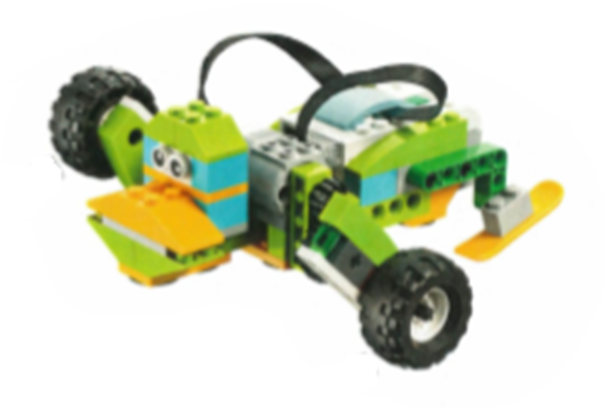 Руки гориллы соединены с электродвигателем. Поскольку колеса соединены соединительным штифтом со сцеплением, при вращении электродвигателя горилла будет двигаться вперед.Составьте испытательную программу, чтобы увидеть, как она двигается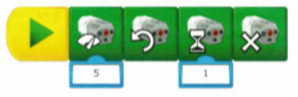 Теперь поэкспериментируйте с разными видами колес и шестерней. Передаточное число оборотов составляет 8:24 – это пониженная передача. Ведущая шестерня меньшего размера, вращается в одном направлении, более крупная ведомая шестерня вращается медленнее в противоположном направлении.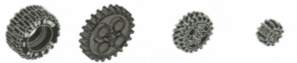 Подготовим линию старта и финиша. Первая программное решение предусматривает управление мощностью с помощью клавиш D и  U.  Таким образом, функция управления мощностью связана с  блоком запуска программы нажатием на клавишу. При нажатии на клавишу U к значению дисплея добавляется единица. При нажатии на клавишу D и значения дисплея вычитается единица. Таким образом при нажатии клавиш мощность регулируется увеличивается или уменьшается.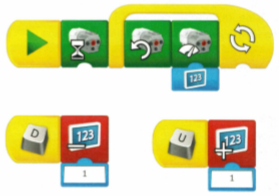 Придумайте программу, которая останавливает программы по звуковому сигналу.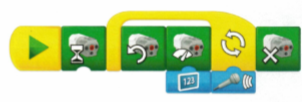 Задокументируйте свою работуПоставь себе оценкуИсследоватьСоздатьПредставитьЯ задокументировал и использовал свои лучшие рассуждения в связи с вопросом или задачей.Я сделал всё возможное, чтобы решить задачу или ответить на вопрос путем создания и программирования своей модели и внесения изменений по мере необходимости.Я документировал важные идеи и опытные данные в течение всего проекта и постарался как можно лучше представить его остальным.